Publicado en Zaragoza, huesca, Teruel, Madrid, Málaga el 14/09/2017 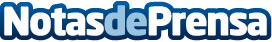 Gremisa Asistencia: nueva equipación 2018El pasado 1 de Septiembre se presentó en Zaragoza la nueva equipación de Gremisa Asistencia para la temporada 2017-2018. Datos de contacto:Gremisa Asistencia902106394Nota de prensa publicada en: https://www.notasdeprensa.es/gremisa-asistencia-nueva-equipacion-2018_1 Categorias: Moda Seguros Recursos humanos http://www.notasdeprensa.es